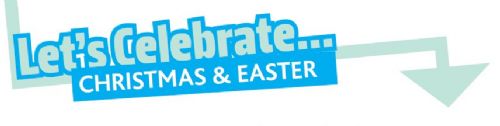 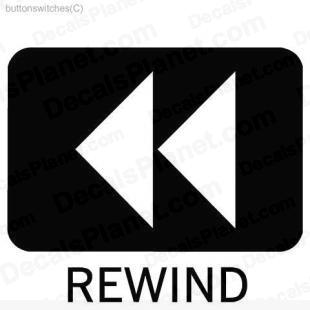 26th February 2019Dear Parents and Carers,It only seems a short time ago that our Year 5 children attended Rewind to Christmas. It was a great afternoon and the children enjoyed themselves.  “Rewind to Easter” is a similar half-day event aimed at the same children to teach them about Easter, building on their knowledge of the Christmas story. The programmes are designed by Scripture Union who produce a variety of materials for use in schools and churches. It will begin with a presentation to explain the meaning of Easter to the pupils. This is followed by group activities, for example, planting a bulb to celebrate new life and completing a colourful information booklet. The purpose behind “Rewind” is:To ensure that pupils leave school understanding what Christians believe about Christmas and EasterTo help pupils know why the Christmas and Easter stories are so central to the Christian faithTo present these themes in an exciting and engaging way so that pupils remember and understand themThis event is taking place in the morning of Thursday, 28th March 2018, at Hawkhurst Baptist Church, from 9.15am – 11.15 amWe will be arranging a coach for transportation. The cost of the coach is £3.00/child. We will be leaving school at 9.00 a.m.The staff accompanying the children on this trip are Mrs Bromfield and Ms Boriani.Please complete the form below and return to school by 11th March 2018. I am sure this will be an enjoyable event for the children and will get them into the spirit of Easter!Yours sincerely,Mrs BromfieldClass Teacher.Rewind Trip Easter - 28th March 2019I give permission for my child………………………………………………………………………………. to attend.I enclose payment of £3.00 /child.Signed…………………………………………………………………………………..  Date………………………………………………..